         Eco Committee Meeting Minutes                    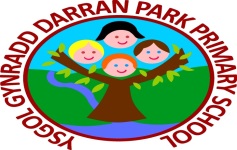 Date: Thursday 12th OctoberTime: 9amIn Attendance:   Regan Horwood and Tatiana Ljubojevic, Esme Tudball and Sophia Jones (Bluebirds)  Josie-May Challenger, Amelie Thomas - Squirrels Eva Fitzgerald, Efan Jones,  (Otters)Caleb Davies and Sophia Jones (Foxes)Chad Owens and Daisy Gooch (Owls)Sophia Morgans and Lucy Mullins – WoodpeckersVegas and Starla (Dragonflies)Mrs Owens, Mrs Gauvain, Mr EvansTopics of discussion: We discussed the results of our environmental review and began to construct an action planWe talked about ordering Eco badges for our members to wearLooked at an email flyer about recycling at Bryn Pica and voted to arrange a tripRequired Action:  Ask Mrs Gauvain to check her diary and book the visitBy Who:AOB:  Date of next meeting:    Thursday 19th October